WALLINGTON DEMESNE PARISH COUNCILAGENDA PAPERYou are hereby summoned to attend an ordinary  meeting of Wallington Demesne Parish Council to be held at Middleton Village Hall on Monday 24th September 2018 commencing 730pm, for the purpose of transacting the business contained within this Agenda2018/69	Apologies for absence2018/70	Declarations of Members interests2018/71	Opportunity for members of the public to raise any matter on the agenda2018/72	Minutes of the meeting held on 23rd July 20182018/73	Matters arising from previous minutes held on 23rd July 2018 Defibrillators for Cambo and Scots Gap Fibre optic broadband Dog fouling at Cambo Signage at Front Row, Cambo2018/74	NCC Update2018/75	Police Update2018/76	Reports from representatives at outside meetingsCambo School: to approve Parish Council representativeCambo Village HallMiddleton HallWallington F.C.2018/77	Financial Matters2018/77/01	Payments for authorisation: C Miller – August, September salary & expenses – £329.16HMRC – PAYE on above - £74.00Cambo Village Hall – rent 23/8/18 - £6.002018/78	Planning 2018/78/01	Planning Applications received18/02989/LBC: Bolt Cottage, Wallington – refurbishment works2018/78/02	Approval of Planning Application received2018/79	Neighbourhood Management – to report on any issues within the parish2018/80	CorrespondenceCounty Council – disposing of hazardous wasteCounty Council – notice of Annual Town and Parish Conference 11/10/182018/81	Local Transport Plan 2019-20202018/82	Urgent Business2018/83	Date of Next Meeting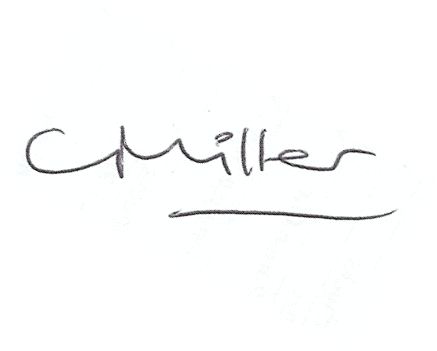 Claire MillerParish Clerk